Line patterns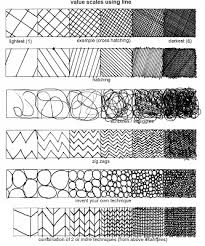 ThickThinDashedDottedDiagonalverticalhorizontalZigzagWavyspiral